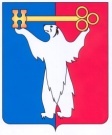 АДМИНИСТРАЦИЯ ГОРОДА НОРИЛЬСКАКРАСНОЯРСКОГО КРАЯПОСТАНОВЛЕНИЕ05.07.2022                                          г. Норильск                                                № 382О внесении изменений в постановление Администрации города Норильска от 19.06.2009 № 303В соответствии с Бюджетным кодексом Российской Федерации, в целях приведения в соответствие с Постановлением Правительства РФ от 18.09.2020 № 1492 «Об общих требованиях к нормативным правовым актам, муниципальным правовым актам, регулирующим предоставление субсидий, в том числе грантов в форме субсидий, юридическим лицам, индивидуальным предпринимателям, а также физическим лицам - производителям товаров, работ, услуг, и о признании утратившими силу некоторых актов Правительства Российской Федерации и отдельных положений некоторых актов Правительства Российской Федерации»,  ПОСТАНОВЛЯЮ:Внести в постановление Администрации города Норильска от 19.06.2009 № 303 «О утверждении Порядка предоставления из средств местного бюджета управляющим организациям, товариществам собственников жилья субсидии на финансовое обеспечение (возмещение) затрат по проведению капитального ремонта многоквартирных домов жилищного фонда муниципального образования город Норильск» (далее – Постановление) следующее изменение:1.1. Преамбулу Постановления после слов «подпрограммой 2 «Организация проведения ремонта многоквартирных домов»» дополнить словами «, подпрограммой 4 «Ремонт, модернизация и/или строительство объектов жилищно-коммунального хозяйства муниципального образования город Норильск в рамках Мирового соглашения от 23.04.2021»».Внести в Порядок предоставления из средств местного бюджета управляющим организациям, товариществам собственников жилья субсидии на финансовое обеспечение (возмещение) затрат по проведению капитального ремонта многоквартирных домов жилищного фонда муниципального образования город Норильск, утвержденный Постановлением (далее – Порядок), следующие изменения:Пункт 2.6 Порядка дополнить подпунктом «ж» следующего содержания:«ж) Получатель субсидий не должен находиться в перечне организаций и физических лиц, в отношении которых имеются сведения об их причастности к экстремистской деятельности или терроризму, либо в перечне организаций и физических лиц, в отношении которых имеются сведения об их причастности к распространению оружия массового уничтожения.».В пункте 2.16 Порядка слова «порядка, целей и условий» заменить словами «условий и порядка».Абзац второй пункта 2.32 Порядка изложить в следующей редакции:«- согласие Получателя субсидии, лиц, получающих средства на основании договоров, заключенных с Получателями субсидий (за исключением государственных (муниципальных) унитарных предприятий, хозяйственных товариществ и обществ с участием публично-правовых образований в их уставных (складочных) капиталах, коммерческих организаций с участием таких товариществ и обществ в их уставных (складочных) капиталах), на осуществление УЖКХ в отношении их проверки соблюдения условий и порядка предоставления субсидии, в том числе в части достижения результатов предоставления Субсидии, а также проверки органами муниципального финансового контроля соблюдения Получателем субсидии условий и порядка предоставления Субсидии в соответствии со статьями 268.1 и 269.2 Бюджетного кодекса Российской Федерации;».В абзаце третьем пункта 2.32 Порядка слово «целей» заменить словом «результатов».Наименование раздела 4 Порядка изложить в следующей редакции:«4. Требования об осуществлении контроля (мониторинга) за соблюдением условий и порядка предоставления субсидии и ответственности за их нарушение».Пункты 4.1, 4.2 Порядка изложить в следующей редакции:«4.1. Контроль за соблюдением Получателем субсидий условий и порядка предоставления Субсидии, в том числе в части достижения результатов её предоставления, осуществляется УЖКХ путем проведения проверок соблюдения условий и порядка предоставления Субсидии Получателю субсидий, а также результатов ее предоставления.Органы муниципального финансового контроля осуществляют проведение проверок в соответствии со статьями 268.1 и 269.2 Бюджетного кодекса Российской Федерации.4.2. УЖКХ вправе запрашивать у Получателя субсидии, поставщиков (подрядчиков, исполнителей) по договорам (соглашениям), заключенным с Получателем субсидии, соответствующие документы для документального и фактического анализа операций, связанных с использованием Субсидии.».2.7. Пункт 4.4 Порядка изложить в следующей редакции:«4.4. В случае выявления в ходе проверок в отношении Получателя субсидий нарушений условий и порядка предоставления Субсидии, а также в случае недостижения Получателем субсидий значений результатов и показателей, предусмотренных пунктом 2.25 настоящего Порядка, Субсидия подлежит возврату в бюджет муниципального образования город Норильск:на основании требования УЖКХ, направленного не позднее 10 рабочих дней со дня установления соответствующего (их) нарушения (ий) - не позднее 10 рабочих дней с даты получения требования о возврате денежных средств;на основании представления и (или) предписания направленного органом муниципального финансового контроля - в сроки, установленные в соответствии с бюджетным законодательством Российской Федерации.Получатель субсидий перечисляет денежные средства на лицевой счет Финансового управления в сроки, указанные в настоящем пункте.».2.8. Пункт 4.5 Порядка изложить в следующей редакции:«4.5. Мониторинг достижения результатов предоставления субсидии проводится в порядке и по формам, установленным Министерством финансов Российской Федерации.».2.9. В пунктах 4.6, 4.9 Порядка слово «, целей» исключить.Приостановить до 01.01.2023 действие подпункта «б» пункта 2.6, подпункта «к» пункта 2.11 Порядка.Опубликовать настоящее постановление в газете «Заполярная правда» и разместить его на официальном сайте муниципального образования город Норильск.Настоящее постановление вступает в силу со дня издания, за исключением пункта 2.8 настоящего постановления, вступающего в силу с 01.01.2023.Глава города Норильска                                                                                  Д.В. Карасев